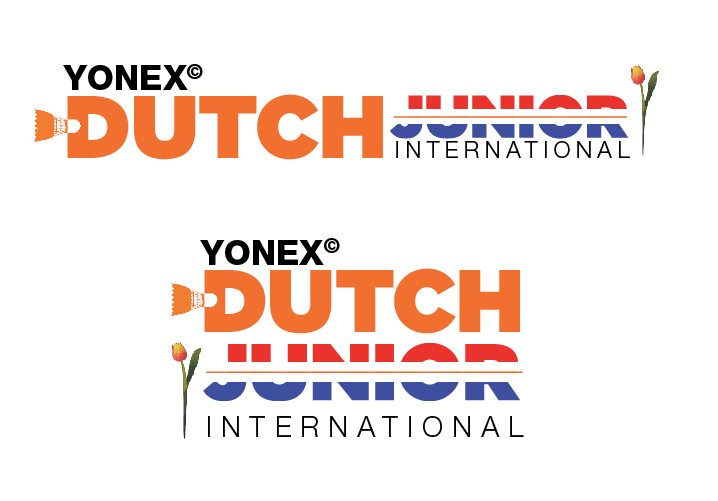 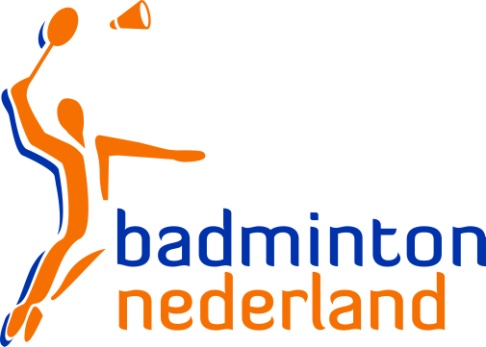 Yonex Dutch Junior International 2016 Junior Grand Prix TournamentACCOMMODATION FORMTO: 	Yonex Dutch Junior International Tournament Committee		c/o Mrs. Thilini Scherpenzeel		Phone:	+31-620591433	Warmoesstraat 30, 2011HP			Email:	tournament@dutchjunior.com	Haarlem, The Netherlands	The Tournament Committee has options on the following accommodation. All prices in Euros for Bed & Breakfast.3 Tourist Tax excluded.Our Association makes the following reservation:Date:                                                       Signature:>>>>  SUBMIT BEFORE 10 February 2016 <<<<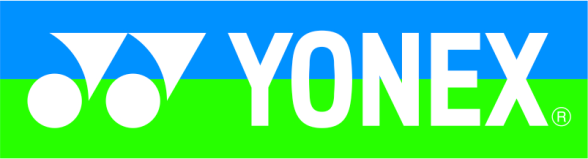  National Association of: Representative: Phone Number:Fax Number: E-mail address:Hotel3 pers. roomeconomy2 pers. roomeconomy1 pers. roomeconomy2 pers. roomcomfort1 pers. roomcomfortp.p.p. nightHotel Haarlem-Zuid€ 139,00€ 109,00€ 93,00€ 120,00€ 103,00Youth Hostel Stay Okay-----€ 32,00Hotel3 pers. roomeconomy2 pers. roomeconomy1 pers. roomeconomy2 pers. roomcomfort1 pers. roomcomfortArrival dateDeparture dateHotel Haarlem-Zuid Hotel Haarlem-Zuid Hotel Haarlem-Zuid HotelNumber of female playersNumber of male playersNumber of female coachesNumber of male coachesArrival dateDeparture dateYouth Hostel Stay Okay